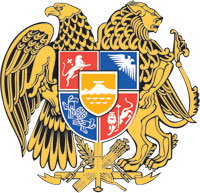 ՀԱՅԱՍՏԱՆԻ ՀԱՆՐԱՊԵՏՈՒԹՅԱՆ  ԿԱՌԱՎԱՐՈՒԹՅՈՒՆՈ  Ր  Ո  Շ  Ո Ւ  Մ30 մարտի 2023 թվականի  N          - ՆՀԱՅԱՍՏԱՆԻ ՀԱՆՐԱՊԵՏՈՒԹՅԱՆ ԿԱՌԱՎԱՐՈՒԹՅԱՆ 2021 ԹՎԱԿԱՆԻ ՍԵՊՏԵՄԲԵՐԻ 16-Ի N 1481-Ն ՈՐՈՇՄԱՆ ՄԵՋ ՓՈՓՈԽՈՒԹՅՈՒՆՆԵՐ ԿԱՏԱՐԵԼՈՒ ՄԱՍԻՆ---------------------------------------------------------------------------------------------------------------Հիմք ընդունելով «Նորմատիվ իրավական ակտերի մասին» Հայաստանի Հանրապետության օրենքի 34-րդ հոդվածը՝ Հայաստանի Հանրապետության կառավարությունը    ո ր ո շ ու մ     է.1. Հայաստանի Հանրապետության կառավարության 2021 թվականի սեպտեմբերի 16-ի «Մաքսային մարմնի կողմից ներմուծման մաքսատուրքի, ԱԱՀ-ի,  ակցիզային հարկի և բնապահպանական հարկի վճարումը հետաձգելու կամ տարաժամկետ վճարելու մասին որոշման ընդունման և չեղյալ ճանաչման կարգը սահմանելու մասին» N 1481-Ն որոշման (այսուհետ՝ որոշում) մեջ կատարել հետևյալ փոփոխությունները՝1) որոշման նախաբանում «Եվրասիական տնտեսական միության մաքսային օրենսգրքի 59-րդ հոդվածի 5-րդ կետը» բառերը փոխարինել Մաքսային կարգավորման մասին» օրենքի 45-րդ հոդվածի 7-րդ մասը» բառերով.2) որոշմամբ հաստատված հավելվածի 1-ին կետը շարադրել հետևյալ խմբագրությամբ․«1․ Սույն կարգով կարգավորվում են մաքսային մարմնի կողմից ներմուծման մաքսատուրքի, ԱԱՀ-ի, ակցիզային հարկի և բնապահպանական հարկի վճարումը հետաձգելու կամ տարաժամկետ վճարելու մասին որոշման ընդունման և չեղյալ ճանաչման հետ կապված հարաբերությունները՝ Մաքսային կարգավորման մասին» օրենքի 45-րդ հոդվածի 7-րդ մասին, 2017 թվականի ապրիլի 11-ի «Եվրասիական տնտեսական միության մաքսային օրենսգրքի մասին» պայմանագրի N 1 հավելվածով հաստատված՝ Եվրասիական տնտեսական միության մաքսային օրենսգրքի (այսուհետ՝ օրենսգիրք) 59-րդ հոդվածի 5-րդ կետին, Հայաստանի Հանրապետության հարկային օրենսգրքի 78-րդ հոդվածի 5.1-ին, 99-րդ հոդվածի 2.1-ին մասերին և 181-րդ հոդվածի 3-րդ մասի 3-րդ կետին համապատասխան։»։2․ Սույն որոշումն ուժի մեջ է մտնում պաշտոնական հրապարակմանը հաջորդող օրվանից:ՀԱՅԱՍՏԱՆԻ  ՀԱՆՐԱՊԵՏՈՒԹՅԱՆ                ՎԱՐՉԱՊԵՏ					         Ն. ՓԱՇԻՆՅԱՆԵրևան